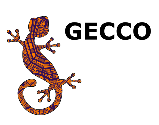 GECCO environmental data request for analysis                                                                                                 GECCO environmental data request for analysis                                                                                                 GECCO environmental data request for analysis                                                                                                 GECCO environmental data request for analysis                                                                                                 GECCO environmental data request for analysis                                                                                                 GECCO environmental data request for analysis                                                                                                 GECCO environmental data request for analysis                                                                                                 GECCO environmental data request for analysis                                                                                                 Institute/ organisation:Datedd/mm/yyyydd/mm/yyyyCorresponding author: Name and e-mailName and e-mailName and e-mailName and e-mailName and e-mailName and e-mailPrincipal Investigator:Name and e-mailName and e-mailName and e-mailName and e-mailName and e-mailName and e-mailSuggested output channel of analyses results (journal [title], book, website):Suggested output channel of analyses results (journal [title], book, website):Suggested output channel of analyses results (journal [title], book, website):Suggested output channel of analyses results (journal [title], book, website):Suggested output channel of analyses results (journal [title], book, website):Suggested output channel of analyses results (journal [title], book, website):Suggested output channel of analyses results (journal [title], book, website):Suggested output channel of analyses results (journal [title], book, website):Working title:Working title:Working title:Working title:Working title:Working title:Working title:Working title:Suggested authors:Suggested authors:Suggested authors:Suggested authors:Suggested authors:Suggested authors:Suggested authors:Suggested authors:a) Lead author:b) Co-authors:*c) Last author:* As specified in the GECCO policy document it is advised to invite a GECCO-expert to contribute as co-author a) Lead author:b) Co-authors:*c) Last author:* As specified in the GECCO policy document it is advised to invite a GECCO-expert to contribute as co-author a) Lead author:b) Co-authors:*c) Last author:* As specified in the GECCO policy document it is advised to invite a GECCO-expert to contribute as co-author a) Lead author:b) Co-authors:*c) Last author:* As specified in the GECCO policy document it is advised to invite a GECCO-expert to contribute as co-author a) Lead author:b) Co-authors:*c) Last author:* As specified in the GECCO policy document it is advised to invite a GECCO-expert to contribute as co-author a) Lead author:b) Co-authors:*c) Last author:* As specified in the GECCO policy document it is advised to invite a GECCO-expert to contribute as co-author a) Lead author:b) Co-authors:*c) Last author:* As specified in the GECCO policy document it is advised to invite a GECCO-expert to contribute as co-author a) Lead author:b) Co-authors:*c) Last author:* As specified in the GECCO policy document it is advised to invite a GECCO-expert to contribute as co-author Research question to be addressed:Research question to be addressed:Research question to be addressed:Research question to be addressed:Research question to be addressed:Research question to be addressed:Research question to be addressed:Research question to be addressed:Statistical analyses methods (it is also possible to add an analysis plan separately):Statistical analyses methods (it is also possible to add an analysis plan separately):Statistical analyses methods (it is also possible to add an analysis plan separately):Statistical analyses methods (it is also possible to add an analysis plan separately):Statistical analyses methods (it is also possible to add an analysis plan separately):Statistical analyses methods (it is also possible to add an analysis plan separately):Statistical analyses methods (it is also possible to add an analysis plan separately):Statistical analyses methods (it is also possible to add an analysis plan separately):Data source to be used: Dependent variables:Main variables:Methodological approach/ analysis plan:What environmental data are you requesting? Please be specific and indicate what variables you would like to make use of. Include details on the area (e.g., specific buffer size or administrative neighbourhood), and for what year. See for data availability: https://www.gecco.nl/exposure-data-1/ What environmental data are you requesting? Please be specific and indicate what variables you would like to make use of. Include details on the area (e.g., specific buffer size or administrative neighbourhood), and for what year. See for data availability: https://www.gecco.nl/exposure-data-1/ What environmental data are you requesting? Please be specific and indicate what variables you would like to make use of. Include details on the area (e.g., specific buffer size or administrative neighbourhood), and for what year. See for data availability: https://www.gecco.nl/exposure-data-1/ What environmental data are you requesting? Please be specific and indicate what variables you would like to make use of. Include details on the area (e.g., specific buffer size or administrative neighbourhood), and for what year. See for data availability: https://www.gecco.nl/exposure-data-1/ What environmental data are you requesting? Please be specific and indicate what variables you would like to make use of. Include details on the area (e.g., specific buffer size or administrative neighbourhood), and for what year. See for data availability: https://www.gecco.nl/exposure-data-1/ What environmental data are you requesting? Please be specific and indicate what variables you would like to make use of. Include details on the area (e.g., specific buffer size or administrative neighbourhood), and for what year. See for data availability: https://www.gecco.nl/exposure-data-1/ What environmental data are you requesting? Please be specific and indicate what variables you would like to make use of. Include details on the area (e.g., specific buffer size or administrative neighbourhood), and for what year. See for data availability: https://www.gecco.nl/exposure-data-1/ What environmental data are you requesting? Please be specific and indicate what variables you would like to make use of. Include details on the area (e.g., specific buffer size or administrative neighbourhood), and for what year. See for data availability: https://www.gecco.nl/exposure-data-1/ Of which cohorts are you aiming to use data? Please consider to include cohort data of multiple cohorts. Cross-cohort analyses can be done by pooling the cohort datasets and harmonising the variables, or by analysing results for each cohort and pooling the results. This latter approach is often more feasible. An overview of cohort data can be found here: https://www.gecco.nl/cohort-data-1/. Note that obtaining these cohort data will require separate application(s) directed to the data owners.Of which cohorts are you aiming to use data? Please consider to include cohort data of multiple cohorts. Cross-cohort analyses can be done by pooling the cohort datasets and harmonising the variables, or by analysing results for each cohort and pooling the results. This latter approach is often more feasible. An overview of cohort data can be found here: https://www.gecco.nl/cohort-data-1/. Note that obtaining these cohort data will require separate application(s) directed to the data owners.Of which cohorts are you aiming to use data? Please consider to include cohort data of multiple cohorts. Cross-cohort analyses can be done by pooling the cohort datasets and harmonising the variables, or by analysing results for each cohort and pooling the results. This latter approach is often more feasible. An overview of cohort data can be found here: https://www.gecco.nl/cohort-data-1/. Note that obtaining these cohort data will require separate application(s) directed to the data owners.Of which cohorts are you aiming to use data? Please consider to include cohort data of multiple cohorts. Cross-cohort analyses can be done by pooling the cohort datasets and harmonising the variables, or by analysing results for each cohort and pooling the results. This latter approach is often more feasible. An overview of cohort data can be found here: https://www.gecco.nl/cohort-data-1/. Note that obtaining these cohort data will require separate application(s) directed to the data owners.Of which cohorts are you aiming to use data? Please consider to include cohort data of multiple cohorts. Cross-cohort analyses can be done by pooling the cohort datasets and harmonising the variables, or by analysing results for each cohort and pooling the results. This latter approach is often more feasible. An overview of cohort data can be found here: https://www.gecco.nl/cohort-data-1/. Note that obtaining these cohort data will require separate application(s) directed to the data owners.Of which cohorts are you aiming to use data? Please consider to include cohort data of multiple cohorts. Cross-cohort analyses can be done by pooling the cohort datasets and harmonising the variables, or by analysing results for each cohort and pooling the results. This latter approach is often more feasible. An overview of cohort data can be found here: https://www.gecco.nl/cohort-data-1/. Note that obtaining these cohort data will require separate application(s) directed to the data owners.Of which cohorts are you aiming to use data? Please consider to include cohort data of multiple cohorts. Cross-cohort analyses can be done by pooling the cohort datasets and harmonising the variables, or by analysing results for each cohort and pooling the results. This latter approach is often more feasible. An overview of cohort data can be found here: https://www.gecco.nl/cohort-data-1/. Note that obtaining these cohort data will require separate application(s) directed to the data owners.Of which cohorts are you aiming to use data? Please consider to include cohort data of multiple cohorts. Cross-cohort analyses can be done by pooling the cohort datasets and harmonising the variables, or by analysing results for each cohort and pooling the results. This latter approach is often more feasible. An overview of cohort data can be found here: https://www.gecco.nl/cohort-data-1/. Note that obtaining these cohort data will require separate application(s) directed to the data owners. I will not make use of GECCO            cohort data. Motivation:  ABCD study Doetinchem Cohort Study Donor InSight DFBC Generations2 Generation R GLOBE HELIUS Hoorn Studies LASA LRGP Lifelines LIFEWORK Maastricht Study Maastricht Aging Study Nemesis-2 NESDA NL-SH LIFEWORK Maastricht Study Maastricht Aging Study Nemesis-2 NESDA NL-SH LIFEWORK Maastricht Study Maastricht Aging Study Nemesis-2 NESDA NL-SH NEO NTR  Rotterdam Study TRAILS HBCx NEO NTR  Rotterdam Study TRAILS HBCxFunding source(s) of the applicants:Funding source(s) of the applicants:Expected submission date of manuscript:Expected submission date of manuscript:mm/yyyymm/yyyymm/yyyymm/yyyymm/yyyymm/yyyy   I, the corresponding or lead author, have read the GECCO Data Access and Publication Policy and will follow them when preparing the final manuscript for its submission to a journal and until its publication.             I, the corresponding or lead author, have read the GECCO Data Access and Publication Policy and will follow them when preparing the final manuscript for its submission to a journal and until its publication.             I, the corresponding or lead author, have read the GECCO Data Access and Publication Policy and will follow them when preparing the final manuscript for its submission to a journal and until its publication.             I, the corresponding or lead author, have read the GECCO Data Access and Publication Policy and will follow them when preparing the final manuscript for its submission to a journal and until its publication.             I, the corresponding or lead author, have read the GECCO Data Access and Publication Policy and will follow them when preparing the final manuscript for its submission to a journal and until its publication.             I, the corresponding or lead author, have read the GECCO Data Access and Publication Policy and will follow them when preparing the final manuscript for its submission to a journal and until its publication.             I, the corresponding or lead author, have read the GECCO Data Access and Publication Policy and will follow them when preparing the final manuscript for its submission to a journal and until its publication.             I, the corresponding or lead author, have read the GECCO Data Access and Publication Policy and will follow them when preparing the final manuscript for its submission to a journal and until its publication.          